Планируемые результаты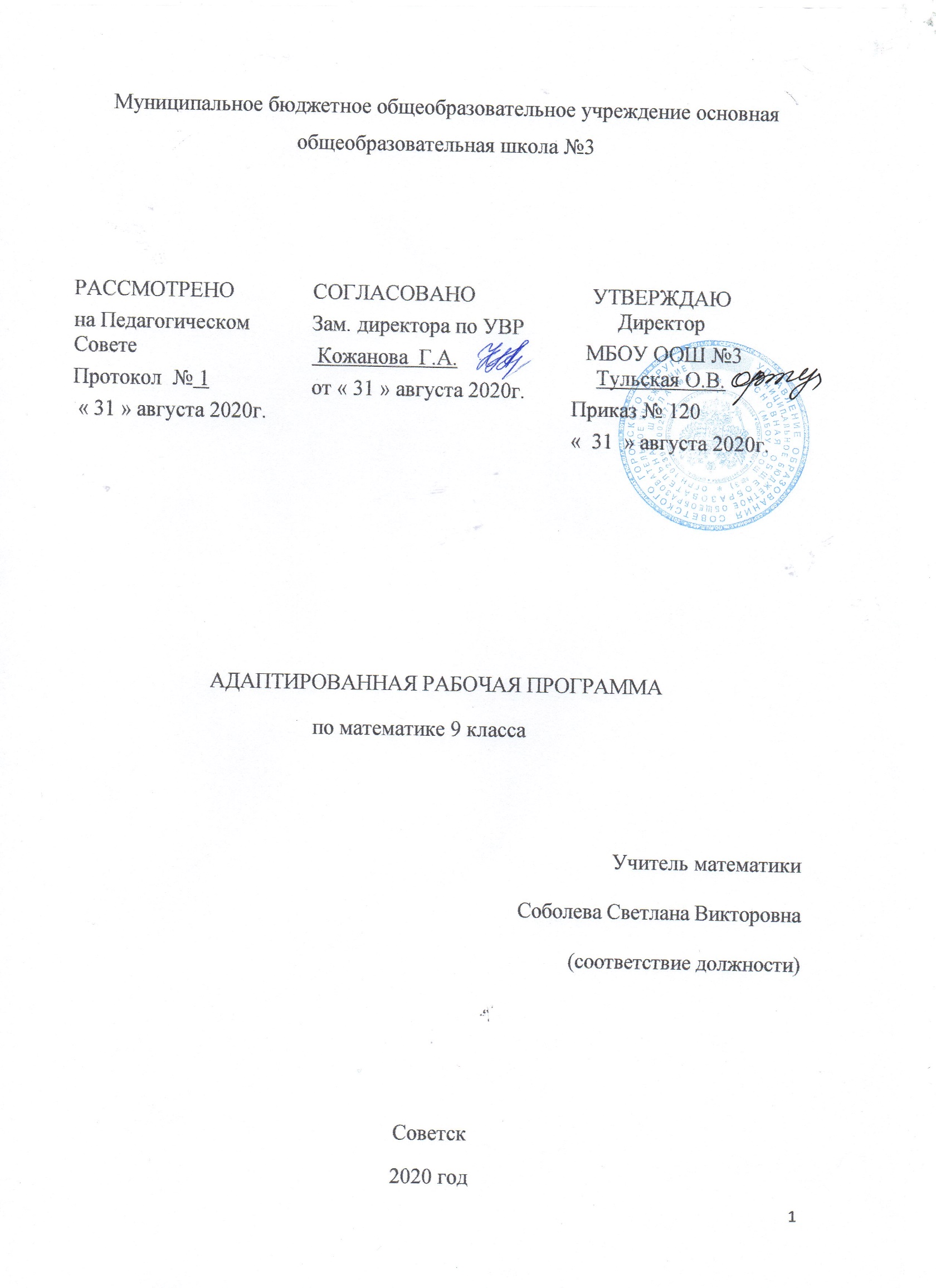  ПРЕДМЕТНЫЕ И МЕТАПРЕДМЕТНЫЕ:в предметном направлении:владение базовым понятийным аппаратом по основным разделам содержания; представление об основных изучаемых понятиях (функция, вероятность) как важнейших математических моделях, позволяющих описывать и изучать реальные процессы и явления;умение работать с математическим текстом (анализировать, извлекать необходимую информацию), точно и грамотно выражать свои мысли в устной и письменной речи с применением математической терминологии и символики;использовать различные языки математики, проводить классификации, логические обоснования, доказательства математических утверждений;овладение системой функциональных понятий, функциональным языком и символикой, умение строить графики функций, описывать их свойства, использовать функционально-графические представления для описания и анализа математических задач и реальных зависимостей;умение применять алгебраические преобразования, аппарат уравнений и неравенств для решения задач из различных разделов курса; овладение основными способами представления и анализа статистических данных; наличие представлений о статистических закономерностях в реальном мире и о различных способах их изучения, о вероятностных моделях;в метапредметном направлении:умение самостоятельно планировать альтернативные пути достижения целей, осознанно выбирать наиболее эффективные способы решения учебных и познавательных задач;умение видеть математическую задачу в контексте проблемной ситуации в других дисциплинах, в окружающей жизни;умение находить в различных источниках информацию, необходимую для решения математических проблем, и представлять ее в понятной форме; принимать решение в условиях неполной и избыточной, точной и вероятностной информации;умение понимать и использовать математические средства наглядности (графики, диаграммы, таблицы, схемы и др.) для иллюстрации, интерпретации, аргументации;
умение выдвигать гипотезы при решении учебных задач и понимать необходимость их проверки;умение применять индуктивные и дедуктивные способы рассуждений, видеть различные стратегии решения задач;понимание сущности алгоритмических предписаний и умение действовать в соответствии с предложенным алгоритмом;умение самостоятельно ставить цели, выбирать и создавать алгоритмы для решения учебных математических проблем;умение планировать и осуществлять деятельность, направленную на решение задач исследовательского характера;сформированность  и развитие учебной компетентности в области использования информационно-коммуникационных технологий (ИКТ- компетентности)Выпускник научится:понимать и использовать функциональные понятия и язык (термины, символические обозначения);исследовать свойства числовых функций на основе изучения поведения их графиков;решать основные виды уравнений и неравенств с одной переменной, с двумя переменными и их систем, понимать и применять терминологию и символику, связанные с отношением неравенства;понимать  суть преобразований, содержащих квадратные корни, применение различных способов для разложения квадратного трёхчлена на множители; применять свойства степени с целым показателем для вычисления корня n- й степени,понимать и использовать язык последовательности (термины, символические обозначения); применять формулы, связанные с арифметической и геометрической прогрессий к решению задач, в том числе с контекстом из реальной жизни;находить относительную частоту и вероятность случайного события.Выпускник получит возможность научиться: проводить исследования, связанные с изучением свойств функций, на основе графиков изученных функций строить более сложные графики (кусочно-заданные, с «выколотыми» точками и т. д.)овладеть специальными приёмами решения уравнений, приёмами  доказательства неравенств для решения математических задач и задач из смежных дисциплин;осознавать  практическую значимость изучаемых тем, создавать содержательные и организационные условия для развития умений анализировать познавательные объекты, сравнивать, выделять главное в познавательном объекте, развивать умение классифицировать их;решать комбинированные задачи с применением формул n-го члена и суммы первых n- членов прогрессий, применяя при этом аппарат уравнений и неравенств;связывать арифметическую прогрессию с линейным ростом, геометрическую – с экспоненциальным ростом;получит возможность приобрести опыт проведения случайных  экспериментов и интерпретации их резкльтатов.ЛИЧНОСТНЫЕ:развитие логического и критического мышления, культуры речи, способности к умственному эксперименту;формирование у учащихся интеллектуальной честности и объективности, способности к преодолению мыслительных стереотипов, вытекающих из обыденного опыта;воспитание качеств личности, обеспечивающих социальную мобильность, способность принимать самостоятельные решения;формирование качеств мышления, необходимых для адаптации в современном интеллектуальном обществе;развитие интереса к математическому творчеству и математических способностей.У выпускника будут сформированы:  ответственное отношение к учению, готовность и способность обучающихся к саморазвитию и самообразованию на основе мотивации к обучению и познанию; умение ясно, точно, грамотно излагать свои мысли в устной и письменной речи, понимать смысл поставленной задачи, выстраивать аргументацию, приводить примеры и контрпримеры;креативность мышления, инициатива, находчивость, активность  при решении геометрических задач;стремление к самоконтролю процесса и результата учебной математической деятельности;умения выполнять алгебраические  вычисления, применять их для решения учебных математических задач и задач, возникающих в смежных учебных предметах;Выпускник получит возможность сформировать: коммуникативную компетентность в общении и сотрудничестве со сверстниками, старшими и младшими учащимися в общеобразовательной, учебно-исследовательской, творческой и других видах деятельности;представление о математической науке как сфере человеческой деятельности, об этапах её развития, о её значимости для развития цивилизации;способность к эмоциональному восприятию математических объектов, задач, решений, рассуждений;умение контролировать процесс и результат учебной математической деятельности;умение  пользоваться изученными математическими формулами. Геометрияуметь-пользоваться геометрическим языком для описания предметов окружающего мира;-распознавать геометрические фигуры, различать их взаимное расположение;-изображать геометрические фигуры; выполнять чертежи по условию задач; осуществлять преобразования фигур;-распознавать на чертежах, моделях и в окружающей обстановке основные пространственные тела, изображать их;-в простейших случаях строить сечения и развертки пространственных тел;-проводить операции над векторами, вычислять длину и координаты вектора, угол между векторами;-вычислять значения геометрических величин (длин, углов, площадей, объемов); в том числе: для углов от 0 до 180° определять значения тригонометрических функций по заданным значениям углов; находить значения тригонометрических функций по значению одной из них, находить стороны, углы и площади треугольников, длины ломаных, дуг окружности, площадей основных геометрических фигур и фигур, составленных из них;-решать геометрические задачи, опираясь на изученные свойства фигур и отношений между ними, применяя дополнительные построения, алгебраический и тригонометрический аппарат, соображения симметрии;-проводить доказательные рассуждения при решении задач, используя известные теоремы, обнаруживая возможности для их использования;-решать простейшие планиметрические задачи в пространстве;использовать приобретенные знания и умения в практической деятельности и повседневной жизни для:-описания реальных ситуаций на языке геометрии;-расчетов, включающих простейшие тригонометрические формулы;-решения геометрических задач с использованием тригонометрии решения практических задач, связанных с нахождением геометрических величин (используя при необходимости справочники и технические средства);-построений геометрическими инструментами (линейка, угольник, циркуль, транспортир).Содержание учебного предмета(геометрия)Глава IXВекторы - Понятие вектора   Понятие вектора Равенство векторов Откладывание вектора от данной точки - Сложение и вычитание векторов Сумма двух векторов Законы сложения векторов. Правило параллелограммаСумма нескольких векторов Вычитание векторов - Умножение вектора на число. Применение векторов к решению задач Произведение вектора на числоПрименение векторов к решению задач Средняя линия трапеции Глава X Метод координат - Координаты вектора Разложение вектора по двум неколлинеарным векторам Координаты вектора - Простейшие задачи в координатах Связь между координатами вектора и координатами его начала и конца Простейшие задачи в координатах- Уравнения окружности и прямой Уравнение линии на плоскости Уравнение окружности Уравнение прямой Глава XI Соотношения между сторонами и углами треугольника Скалярное произведение векторов- Синус, косинус, тангенс угла Синус, косинус, тангенс Основное тригонометрическое тождество. Формулы приведенияФормулы для вычисления координат точки - Соотношения между сторонами и углами треугольника Теорема о площади треугольникаТеорема синусов Теорема косинусов Решение треугольников Измерительные работы - Скалярное произведение векторов Угол между векторами Скалярное произведение векторов Скалярное произведение в координатах Свойства скалярного произведения векторов Глава XII Длина окружности и площадь круга - Правильные многоугольники Правильный многоугольник Окружность, описанная около правильного многоугольника Окружность, вписанная в правильный многоугольник Формулы для вычисления площади правильного многоугольника, его стороны и радиуса вписанной окружности Построение правильных многоугольников - Длина окружности и площадь круга Длина окружности —Площадь круга Площадь кругового сектора Глава XIII Движения - Понятие движения Отображение плоскости на себя Понятие движения Наложения и движения - Параллельный перенос и поворот Параллельный перенос ПоворотТематическое планирование (алгебра)ИТОГО:102 часаТематическое планирование (геометрия)(9 класс)ИТОГО:102 часа№ урока Наименование разделов и темКол-во часовПовторениеПовторениеПовторение1Повторение курса алгебры 8 класса12ВПМ Решение задач13Входная контрольная работа4Функция.  Область  определения  и  область  значений  функции.15Свойства  функции.16ВПМ Решение задач17Свойства  функции.18Квадратный трёхчлен  и его  корни.19ВПМ Решение задач110Разложение квадратного  трёхчлена  на  множители.111ВПМ Решение задач112Контрольная  работа № 1«Квадратичная функция».113Функция  у = ах2, ее  график  и  свойства.114Функция  у = ах2, ее  график  и  свойства.115ВПМ Решение задач116Графики  функций  у = ах2 + n  и  у = а(х – m)2  117Графики  функций  у = ах2 + n  и  у = а(х – m)2  118ВПМ Решение задач119Построение  графика  квадратичной  функции.120ВПМ Решение задач121Функция  у = хn  122Корень  n – ой  степени.123ВПМ Решение задач124Контрольная  работа № 2«Степенная функция».1Глава 2. Уравнения  и  неравенства  с  одной  переменной (14ч)Глава 2. Уравнения  и  неравенства  с  одной  переменной (14ч)Глава 2. Уравнения  и  неравенства  с  одной  переменной (14ч)25Целое  уравнение  и  его  корни.126ВПМ Решение задач127Целое  уравнение  и  его  корни.128Целое  уравнение  и  его  корни.129ВПМ Решение задач130Дробные рациональные  уравнения131Дробные рациональные  уравнения132Дробные рациональные  уравнения133Решение  неравенств    второй  степени с одной  переменной.134Решение  неравенств    второй  степени с одной  переменной.135ВПМ Решение задач136Решение  неравенств    методом  интервалов137Решение  неравенств    методом  интервалов138ВПМ Решение задач39Контрольная  работа за 1 триместр«Уравнения и неравенства с одной переменной».1Глава 3    Уравнения  и  неравенства  с  двумя переменными (17ч)Глава 3    Уравнения  и  неравенства  с  двумя переменными (17ч)Глава 3    Уравнения  и  неравенства  с  двумя переменными (17ч)40Уравнения  с  двумя  переменными  и  его график 141Уравнения  с  двумя  переменными  и  его график 142ВПМ Решение задач143Графический  способ  решения  систем  уравнений.144Графический  способ  решения  систем  уравнений.145ВПМ Решение задач146Решение  систем  уравнений второй  степени.147Решение  систем  уравнений второй  степени.148ВПМ Решение задач149Решение  задач  с  помощью систем  уравнений  второй степени.150Решение  задач  с  помощью систем  уравнений  второй степени151ВПМ Решение задач52Неравенства  с  двумя  переменными.153Неравенства  с  двумя  переменными.154ВПМ Решение задач155Системы  неравенств  с  двумя  переменными.156Системы  неравенств  с  двумя  переменными.157ВПМ Решение задач153Контрольная  работа № 4«Уравнения  и  неравенства  с  двумя переменными».1Глава 4.   Арифметическая  и геометрическая  прогрессии  (15ч)Глава 4.   Арифметическая  и геометрическая  прогрессии  (15ч)Глава 4.   Арифметическая  и геометрическая  прогрессии  (15ч)58Последовательности159ВПМ Решение задач160Определение  арифметической  прогрессии.  Формула  n-го члена  арифметической  прогрессии.161ВПМ Решение задач162Определение  арифметической  прогрессии.  Формула  n163Формула  суммы  первых  n  членов  арифметической  прогрессии.164ВПМ Решение задач165Контрольная  работа за 2 триместр «Арифметическая прогрессия»166Определение  геометрической  прогрессии.  Формула  n-го члена  геометрической прогрессии.167ВПМ Решение задач168Определение  геометрической  прогрессии.  Формула  n-го члена  геометрической прогрессии.169Формула  суммы  первых  n  членов  геометрической  прогрессии.170ВПМ Решение задач171Формула  суммы  первых  n  членов  геометрической  прогрессии.172Контрольная  работа № 6«Геометрическая прогрессия»1Глава  5. Элементы  комбинаторики   и  теории  вероятности (13ч)Глава  5. Элементы  комбинаторики   и  теории  вероятности (13ч)Глава  5. Элементы  комбинаторики   и  теории  вероятности (13ч)73Примеры  комбинаторных  задач174Примеры  комбинаторных  задач175ВПМ Решение задач176Перестановки177ВПМ Решение задач178Размещения179ВПМ Решение задач180Сочетания181ВПМ Решение задач182Относительная  частота  случайного  события.183ВПМ Решение задач184Вероятность  равновозможных  событий.185Контрольная  работа № 7«Элементы  комбинаторики   и  теории  вероятности»1Глава 6.  Повторение  (21ч)Глава 6.  Повторение  (21ч)Глава 6.  Повторение  (21ч)86Алгебраические  выражения  187ВПМ Решение задач188Алгебраические  выражения  189Контрольная работа за 3 триместр 190ВПМ Решение задач191Уравнения  и  системы  уравнений 192ВПМ Решение задач193Неравенства  194ВПМ Решение задач195Неравенства  196ВПМ Решение задач197Функции  и  графики 198Итоговая контрольная работа199Работа над ошибками 1100Арифметическая и геометрическая прогрессии1101ВПМ Решение задач1102Итоговый урок1№ урока по порядкуТема урокаКоличество часов, отводимых на изучение темы1Вводное повторение Многоугольники (определение, свойства, формулы площадей). Окружность, элементы окружности. Вписанная и описанная окружность. Виды углов.12Контрольная работа13ВПМ Решение задач1ВекторыВекторыВекторы45Понятие вектора. определение вектора, виды векторов, длина вектора26ВПМ Решение задач1789Сложение и вычитание векторов. Сложение и вычитание векторов.310ВПМ Решение задач111Умножение вектора на число. вектор, правило умножения векторов, средняя линия трапеции112ВПМ Решение задач11314Решение задач. правило сложения и вычитания векторов, правило умножения векторов215ВПМ Решение задач116Контрольная работа1Метод координатМетод координатМетод координат1718Координаты вектора. координаты вектора, координаты результатов операций над векторами, коллинеарные вектора219ВПМ Решение задач120Решение задач. координаты вектора, координаты результатов операций над векторами121ВПМ Решение задач12223Простейшие задачи в координатах. радиус-вектор, координата вектора, метод координат, координата середины отрезка, длина вектора, расстояние между двумя точками224ВПМ Решение задач125Уравнение окружности. уравнение окружности126Уравнение прямой.127ВПМ Решение задач12829Решение задач. уравнение окружности и прямой230ВПМ Решение задач131Контрольная работа  за 1 триместр1Соотношение между сторонами и углами треугольникаСоотношение между сторонами и углами треугольникаСоотношение между сторонами и углами треугольника323334Синус, косинус, тангенс угла. единичная полуокружность, основное тригонометрическое тождество, формулы приведения335ВПМ Решение задач136Площадь треугольника. теорема о площади треугольника, формула площади137Теорема синусов.138Теорема косинусов.139ВПМ Решение задач14041424344Решение треугольников.545ВПМ Решение задач46Контрольная работа №3.1Длина окружности и площадь кругаДлина окружности и площадь кругаДлина окружности и площадь круга4748Правильные многоугольники. правильный многоугольник, вписанная и описанная окружность249ВПМ Решение задач1505152535455Нахождение сторон правильного многоугольника через радиусы описанной и вписанной окружностей. площадь правильного многоугольника, его сторона, периметр, радиусы вписанной и описанной окружностей656ВПМ Решение задач1575859Длина окружности и площадь круга. длина окружности, площадь круга, площадь кругового сектора3606162ВПМ Решение задач363Контрольная работа за 2 триместр164Понятие движения. отображение плоскости на себя16566Симметрия. осевая и центральная симметрия267ВПМ Решение задач168697071Параллельный перенос.472ВПМ Решение задач73747576Поворот.477ВПМ Решение задач78Контрольная работа №5.179808182ВПМ Решение задач483Контрольная работа за 3 триместр184ВПМ Решение задач185Повторение курса геометрии186ВПМ Решение задач87Повторение курса геометрии88ВПМ Решение задач89Повторение курса геометрии90ВПМ Решение задач91Повторение курса геометрии92ВПМ Решение задач93Повторение курса геометрии94ВПМ Решение задач95Итоговая контрольная работа96ВПМ Решение задач97ВПМ Решение задач98ВПМ Решение задач99Повторение курса геометрии100Повторение курса геометрии101Повторение курса геометрии102Итоговый урок1